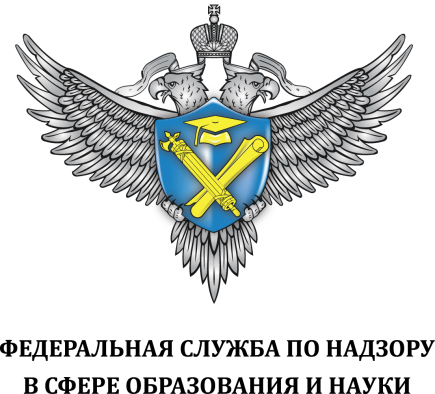 Сведения по показателям аккредитационного мониторингаРуководитель 							образовательной организации ___________________		Подпись_____________Показатель 1.  Наличие электронной информационно-образовательной средыПоказатель 1.  Наличие электронной информационно-образовательной среды1.  Личный кабинет в федеральной государственной информационной системе «Моя школа»Ссылка на ресурс, подтверждающий критерий(имеется)2.  Локальный нормативный акт об электронной информационно-образовательной средеСсылка на ресурс, подтверждающий критерийhttp://neftgt.minobr63.ru/?page_id=40 3.  Наличие доступа к цифровой (электронной) библиотекеСсылка на ресурс, подтверждающий критерийhttp://neftgt.minobr63.ru/ 4.  Наличие доступа к электронным образовательным ресурсам и/ или профессиональным базам данных (подборкам информационных ресурсов по тематикам в соответствии с содержанием реализуемой образовательной программы)Ссылка на ресурс, подтверждающий критерийhttp://neftgt.minobr63.ru/?page_id=77 5.  Наличие доступа к электронной системе учета обучающихся, учета и хранения их образовательных результатов (электронный журнал)Ссылка на ресурс, подтверждающий критерийнет6.  Наличие доступа к электронной системе обучения, обеспечивающей взаимодействие педагогических работников с обучающимися (личные кабинеты обучающихся и преподавателей и др.)Ссылка на ресурс, подтверждающий критерийнет7.  Наличие доступа к электронному расписанию (под электронным расписанием понимается сервис, с помощью которого каждый студент может узнать своё актуальное расписание занятий и сессии)Ссылка на ресурс, подтверждающий критерийнет8.  Доступ к сети «Интернет» в профессиональной организацииСсылка на ресурс, подтверждающий критерийhttp://neftgt.minobr63.ru/?page_id=40 Показатель 2.  Доля выпускников, трудоустроившихся в течение календарного года, следующего за годом выпуска, в общей численности выпускников по образовательной программе среднего профессионального образованияПоказатель 2.  Доля выпускников, трудоустроившихся в течение календарного года, следующего за годом выпуска, в общей численности выпускников по образовательной программе среднего профессионального образованияЧисленность выпускников профессиональных организаций, завершивших обучение по образовательным программам среднего профессионального образования, которые осуществляли трудовую деятельность по трудовому договору, договору гражданско-правового характера, в течение календарного года, соответствующего году выпуска, и (или) календарного года, следующего за годом выпуска 2021/202220/21202.  Численность выпускников, являвшихся действующими предпринимателями в течение года выпуска и (или) календарного года, следующего за годом выпуска0/03.  Численность выпускников профессиональных организаций, завершивших обучение по образовательной программе среднего профессионального образования, являвшихся самозанятыми в течение календарного года, соответствующего году выпуска, и (или) календарного года, следующего за годом выпуска (применявшими специальный налоговый режим «Налог на профессиональный доход»)1/04.  Численность выпускников профессиональных организаций, завершивших обучение по образовательной программе среднего профессионального образования в году выпуска, продолживших обучение в организациях, осуществляющих образовательную деятельность, в году выпуска, и (или) календарном году, следующем за годом выпуска2/05.  Общая численность выпускников профессиональных организаций, завершивших обучение по образовательным программам среднего профессионального образования в году выпуска, учтенных в аккредитационном мониторинге23/23Показатель 3.  Участие обучающихся образовательной организации в оценочных процедурах, проведенных в рамках мониторинга системы образованияПоказатель 3.  Участие обучающихся образовательной организации в оценочных процедурах, проведенных в рамках мониторинга системы образованияПринимали участие в оценочных процедурах1010Показатель 4.  Медианный результат предшествующей аттестации обучающихся образовательной организации в форме демонстрационного экзамена по образовательной программе среднего профессионального образования (если образовательной программой предусмотрено наличие демонстрационного экзамена)Показатель 4.  Медианный результат предшествующей аттестации обучающихся образовательной организации в форме демонстрационного экзамена по образовательной программе среднего профессионального образования (если образовательной программой предусмотрено наличие демонстрационного экзамена)Медианное значение результата демонстрационного экзамена в конкретной профессиональной организации, учитывающее результаты хронологически последней аттестации, проведенной в конкретной профессиональной организации по конкретной профессии, специальности среднего профессионального образованияМеньше медианного значения002.  Медианное значение результата демонстрационного экзамена в профессиональных организациях Российской Федерации, реализующих образовательные программы среднего профессионального образования по соответствующей профессии, специальности, за последние двенадцать месяцев, предшествующих году проведения аккредитационного мониторингаПоказатель 5.  Доля педагогических работников, обеспечивающих освоение обучающимися профессиональных модулей образовательной программы среднего профессионального образования, имеющих опыт деятельности не менее одного года в организациях, направление деятельности которых соответствует области профессиональной деятельности, в общей численности педагогических работников, участвующих в реализации профессиональных модулей соответствующей образовательной программы среднего профессионального образованияПоказатель 5.  Доля педагогических работников, обеспечивающих освоение обучающимися профессиональных модулей образовательной программы среднего профессионального образования, имеющих опыт деятельности не менее одного года в организациях, направление деятельности которых соответствует области профессиональной деятельности, в общей численности педагогических работников, участвующих в реализации профессиональных модулей соответствующей образовательной программы среднего профессионального образованияКоличество ставок, занимаемых педагогическими работниками, обеспечивающими освоение обучающимися профессиональных модулей образовательной программы, имеющими опыт деятельности не менее 1 года в организациях, направление деятельности которых соответствует области профессиональной деятельности, участвующими в реализации профессиональных модулей образовательной программы среднего профессионального образования1,081010Общее количество ставок, занимаемых педагогическими работниками, реализующими профессиональные модули образовательной программы среднего профессионального образования1.08Показатель 6.  Доля педагогических работников, имеющих первую или высшую квалификационные категории, ученое звание и (или) ученую степень и (или) лиц, приравненных к ним, в общей численности педагогических работников, участвующих в реализации соответствующей образовательной программы среднего профессионального образованияПоказатель 6.  Доля педагогических работников, имеющих первую или высшую квалификационные категории, ученое звание и (или) ученую степень и (или) лиц, приравненных к ним, в общей численности педагогических работников, участвующих в реализации соответствующей образовательной программы среднего профессионального образования1.  Общее количество ставок, занимаемых педагогическими работниками, участвующими в реализации основной образовательной программы2.  Количество ставок, занимаемых педагогическими работниками, имеющими первую или высшую квалификационные категории по должности «Учитель» и (или) «Преподаватель», ученое звание и (или) ученую степень (в том числе богословскими учеными степенями и званиями) и лицами, приравненными к ним, участвующими в реализации учебного плана образовательной программы среднего профессионального образованияПоказатель 7.  Наличие внутренней системы оценки качества образованияПоказатель 7.  Наличие внутренней системы оценки качества образования1.  Локальный нормативный акт о внутренней системе оценки качества образовательной деятельности в профессиональной организацииСсылка на ресурс, подтверждающий критерийhttp://neftgt.minobr63.ru/?page_id=5574 552.  Информация о результатах опросов работодателей и (или) их объединений, иных юридических и (или) физических лиц об удовлетворенности качеством образовательной деятельности в рамках реализации образовательной программы среднего профессионального образованияСсылка на ресурс, подтверждающий критерийhttp://neftgt.minobr63.ru/?page_id=5574 3.  Информация о результатах опросов педагогических работников профессиональной организации среднего профессионального образования об удовлетворенности условиями и организацией образовательной деятельности в рамках реализации образовательной программы среднего профессионального образованияСсылка на ресурс, подтверждающий критерийhttp://neftgt.minobr63.ru/?page_id=5574 4.  Информация о результатах опросов обучающихся профессиональной организации среднего профессионального образования об удовлетворенности условиями, содержанием, организацией и качеством образовательного процесса в целом и отдельных дисциплин (модулей) и практик в рамках реализации образовательной программы среднего профессионального образованияСсылка на ресурс, подтверждающий критерий(http://neftgt.minobr63.ru/?page_id=5574 4545Наименование образовательной организацииГосударственное бюджетное профессиональное образовательное учреждение Самарской области «Нефтегорский государственный техникум»ОГРН образовательной организации1026303860241Уровень образованияСреднее профессиональное образование Код и наименование УГС13.00.00Код и наименование профессии/ специальности13.02.11 Техническая эксплуатация электрического и электромеханического оборудования (в промышленности)Наименование образовательной программы (профиля/направленности/ специализации)Техническая эксплуатация электрического и электромеханического оборудования (в промышленности)